Внедрение АСКУЭ юридических лиц.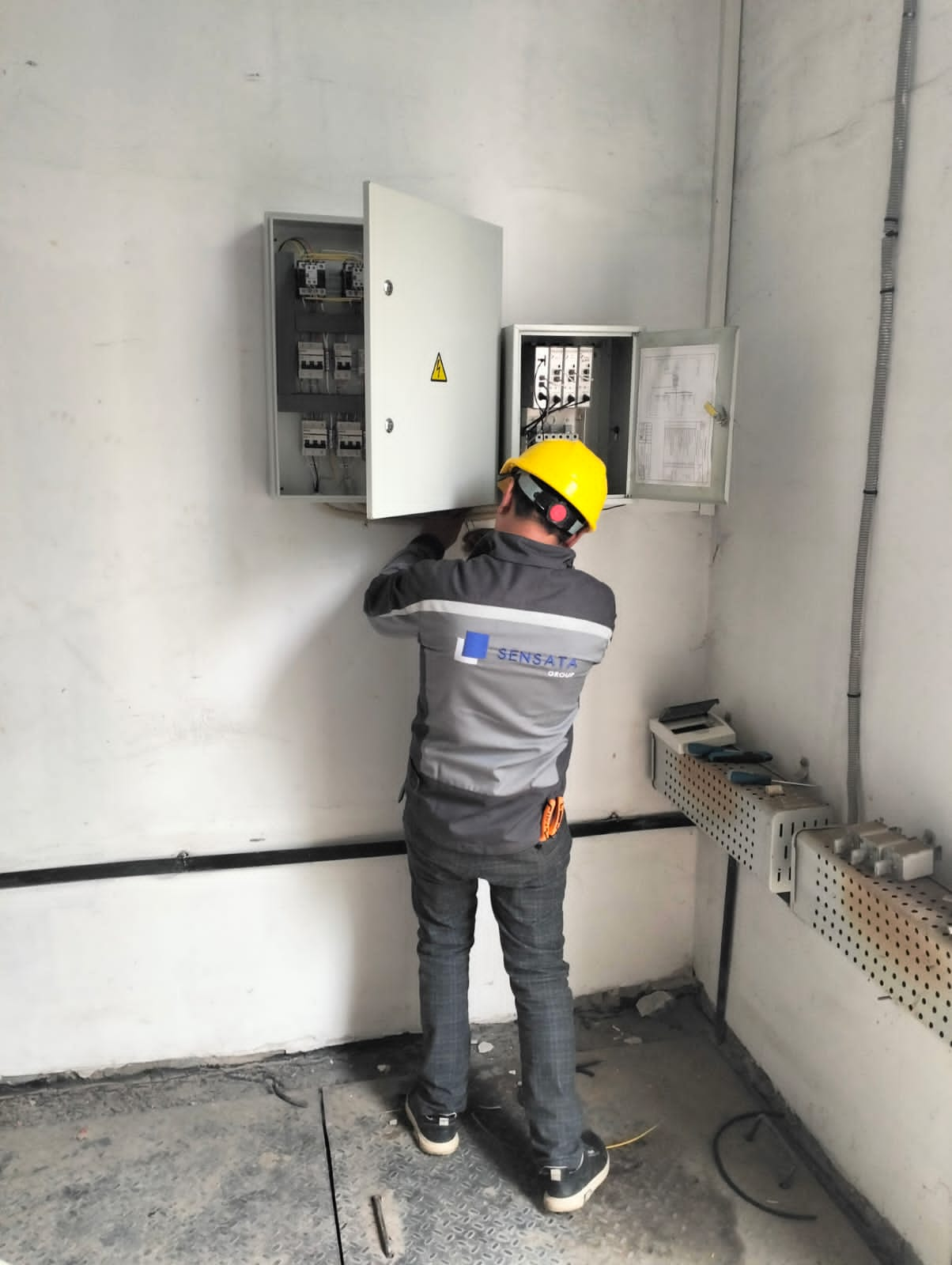 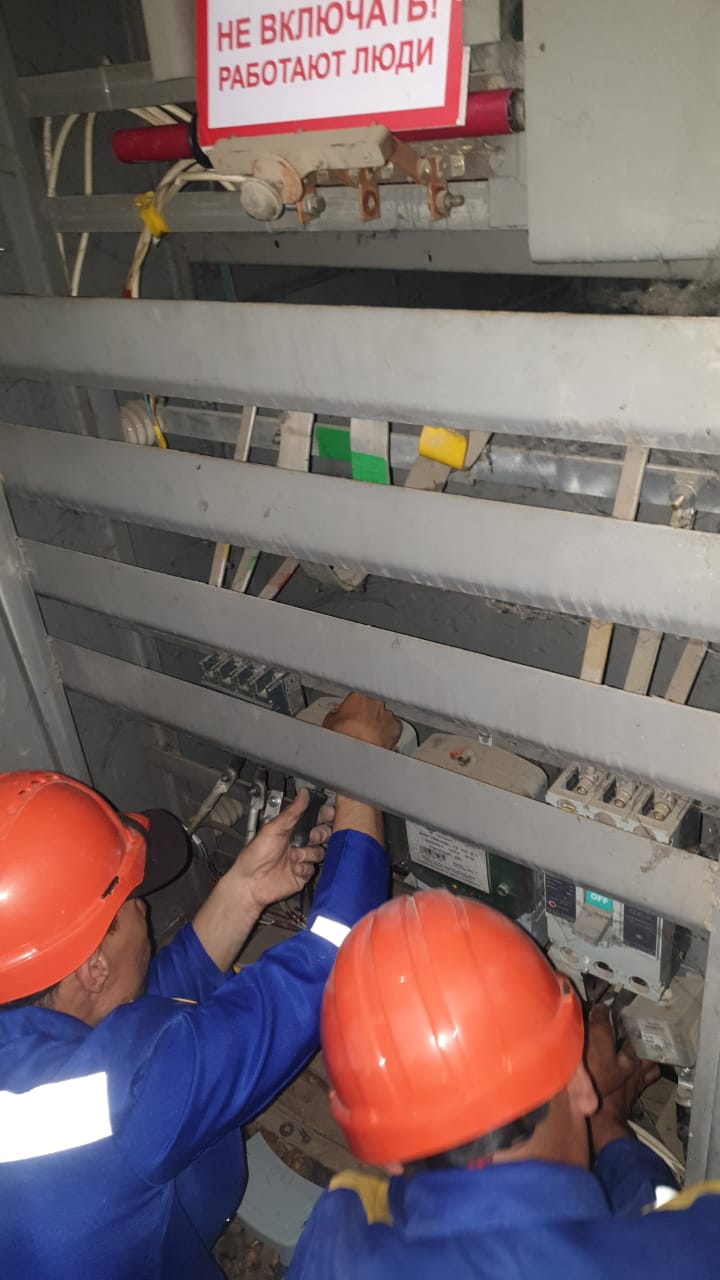 Реконструкция ПС "Керамика".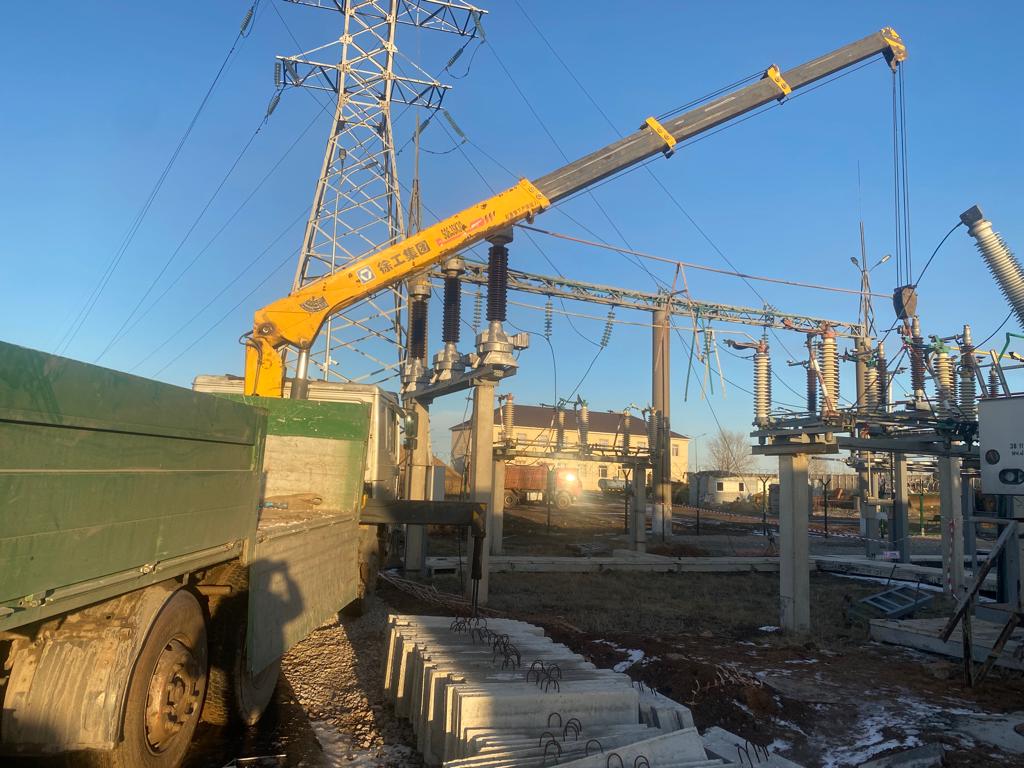 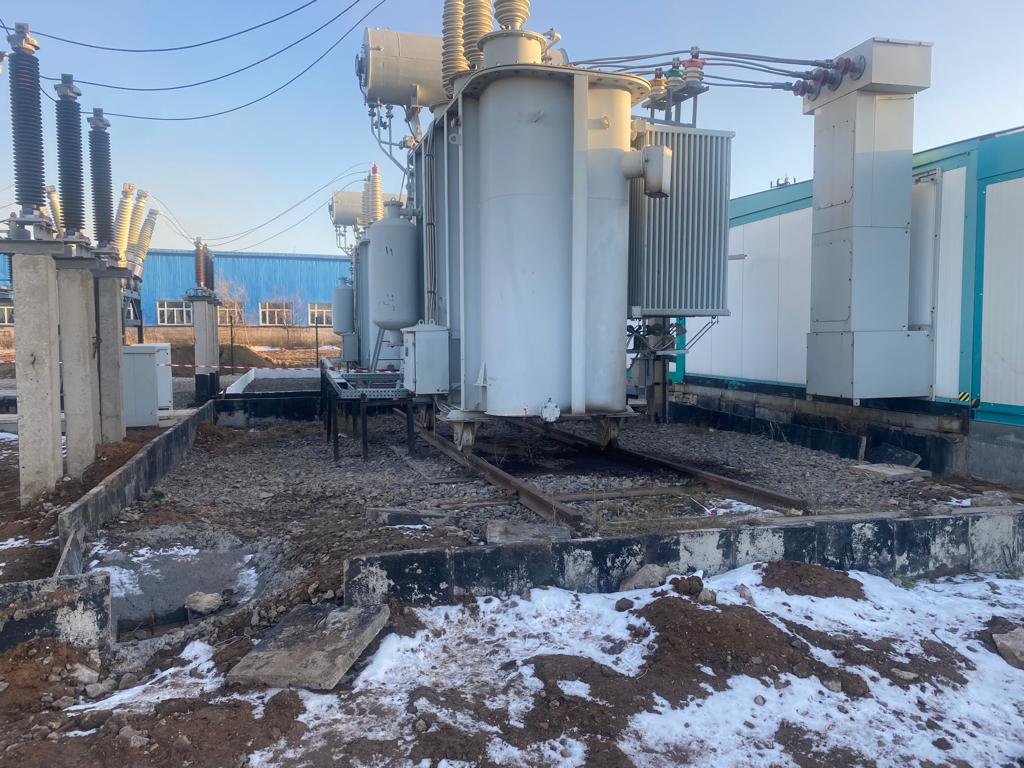 Модернизация автоматизированной системы диспетчерского управления АО "Астана-РЭК".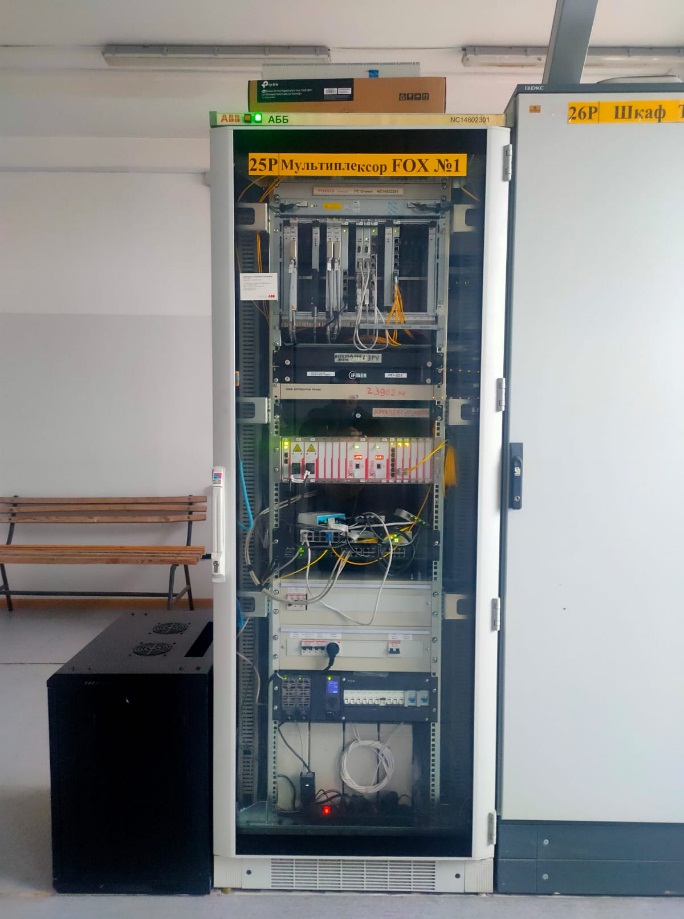 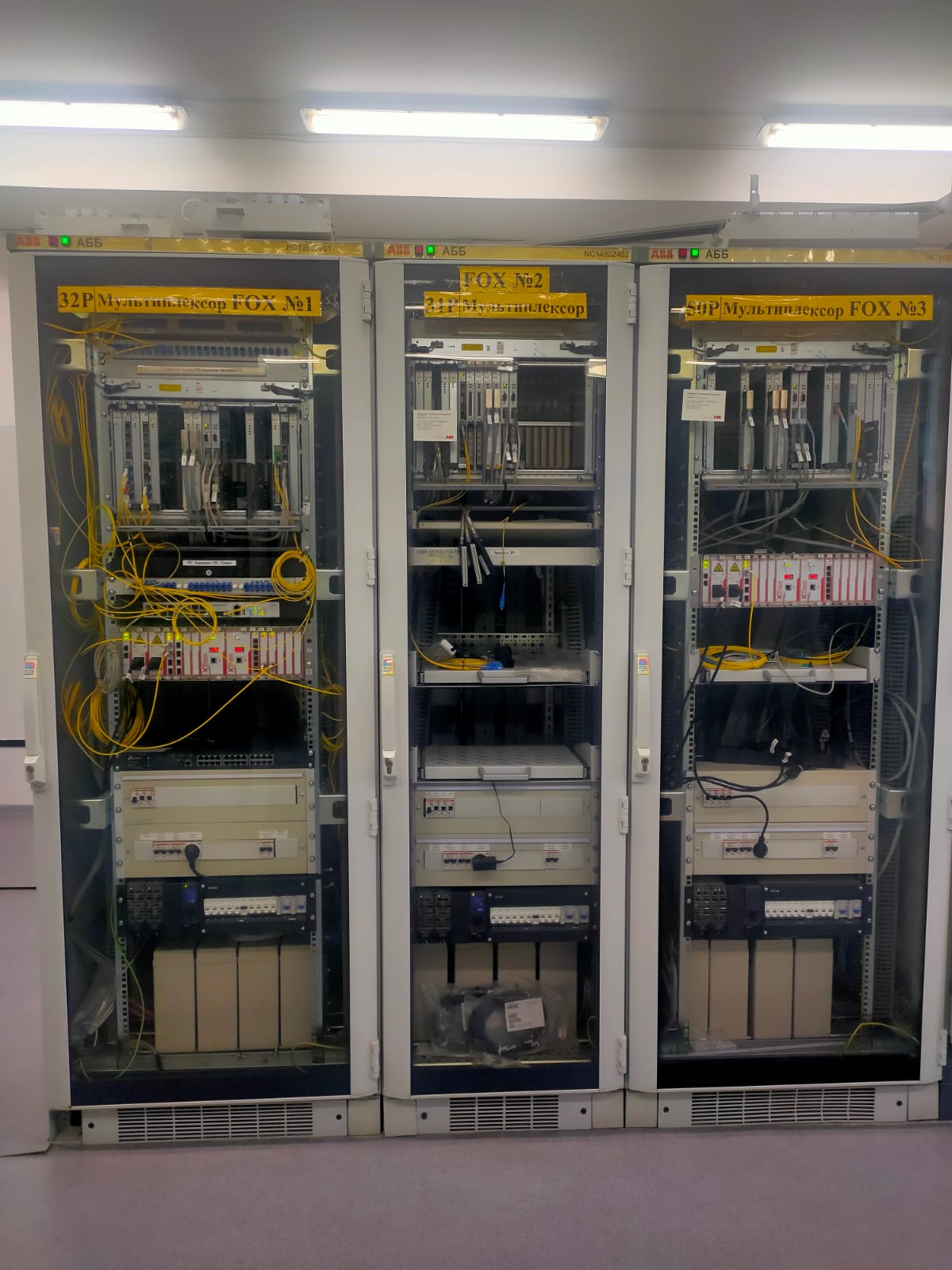 